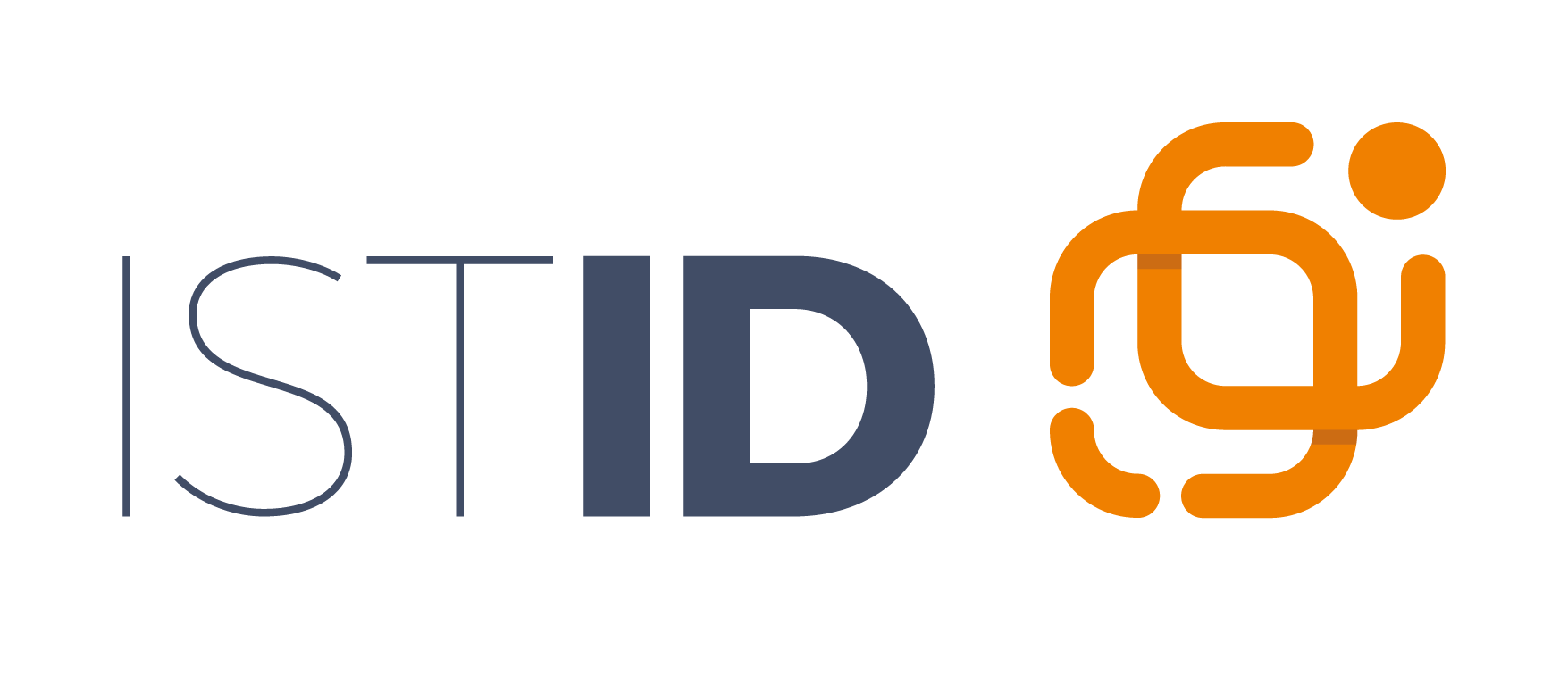 DADOS PESSOAIS / PERSONAL DATATÉCNICO ID / EMPLOYEE  NUMBERistCampus   DEPARTAMENTO / SERVIÇO NOME / NAME FILIAÇÃO / PARENTS (pai / father) (mãe / mother)RESIDÊNCIA – MORADA / HOME ADDRESSRESIDÊNCIA – MORADA / HOME ADDRESSNATURALIDADE / BIRTHPLACENATURALIDADE / BIRTHPLACEMorada /AddressNacionalidade/NationalityCódigo Postal / Zip code-Data nasc. / Date of birth País / CountryDistritoDistrito/State                                   Concelho/CityConcelho /CityFreguesia /TownFreguesia/TownLocalidade Localidade2ª MORADA / 2nd ADDRESS2ª MORADA / 2nd ADDRESSMorada/AddressCódigo Postal / Zip Code-Distrito / StateConcelho / CityFreguesia /TownLocalidade Local para envio de correio interno / site for sending internal mailTELEFONES/TELEPHONETELEFONES/TELEPHONETELEFONES/TELEPHONETELEFONES/TELEPHONECARACTERÍSTICAS PARTICULARESCARACTERÍSTICAS PARTICULARESTelef. 1Ext.Estado civil/Marital statusTelef. 2Tlm /CellularSexo/GenderFaxTelemóvel 2 G. Sanguíneo/Blood groupABORHE-mail   E-mail 2Pág. Internet / web pageFORMAÇÃO ACADÉMICA/PROFISSIONAL / EDUCATIONAL DEGREEFORMAÇÃO ACADÉMICA/PROFISSIONAL / EDUCATIONAL DEGREEHabilitação Académica / Highest degreeData conclusão / Date acquired Habilitação profissional / Professional degreeDOCUMENTO DE IDENTIFICAÇÃO / IDENTIFICATION DOCUMENTDOCUMENTO DE IDENTIFICAÇÃO / IDENTIFICATION DOCUMENTDOCUMENTO DE IDENTIFICAÇÃO / IDENTIFICATION DOCUMENTDOCUMENTO DE IDENTIFICAÇÃO / IDENTIFICATION DOCUMENTDOCUMENTO DE IDENTIFICAÇÃO / IDENTIFICATION DOCUMENTDOCUMENTO DE IDENTIFICAÇÃO / IDENTIFICATION DOCUMENTDOCUMENTO DE IDENTIFICAÇÃO / IDENTIFICATION DOCUMENTDOCUMENTO DE IDENTIFICAÇÃO / IDENTIFICATION DOCUMENTDocumento / DocumentNúmero /NumberDígitos de controlo (CC)Data / IssueValidade / Expiry dateC. Condução /Drivers licenceValidade / Date AcquiredNº Fiscal / Tax No.B. FiscalOutro doc. / Other documentValidade / Expiry date Data /DateAssinatura /Signature